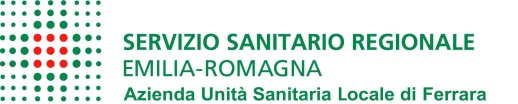 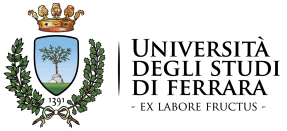 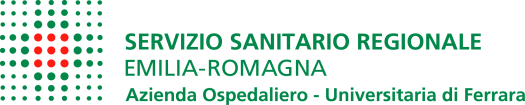 SERVIZIO COMUNE TECNICO E PATRIMONIOINTERVENTO F 25-17 PROCEDURA APERTA PER L’AFFIDAMENTO DELL’ESECUZIONE DEI LAVORI DI RIORGANIZZAZIONE DEL PRONTO SOCCORSO OSPEDALE DEL DELTA- LAGOSANTO.  CUP: E19J19000120002  – CIG 8598234F25NOTA PER Il presente documento deve essere compilato, FIRMATO DIGITALMENTE e allegato a Sistema, secondo quanto indicato nel Disciplinare di gara e nelle guide al SistemaPer il concorrente di nazionalità italiana e/o appartenente ad altro Stato membro della UE, le dichiarazioni dovranno essere sottoscritte nelle forme stabilite dall’art. 38 D.P.R. 445/2000.Per il concorrente non appartenente ad altro Stato membro della UE, le dichiarazioni dovranno essere rese a titolo di unica dichiarazione solenne, come tale da effettuarsi dinanzi ad un’autorità giudiziaria o amministrativa competente, un notaio o un organismo professionale qualificato.Si rammenta che la falsa dichiarazione:comporta le conseguenze, responsabilità e sanzioni di cui agli artt. 75 e 76 D.P.R. n. 445/2000;costituisce causa d’esclusione dalla partecipazione a gare per ogni tipo di appalto.FACSIMILE DICHIARAZIONEIl sottoscritto____________________, nato a _________________il _________, domiciliato per la carica presso la sede legale sotto indicata, nella qualità di ______________________ e legale rappresentante della ________________________________, con sede in ___________________, Via _____________________codice fiscale n. _____________________ e partita IVA n. ________________ (in caso di R.T.I. o Consorzi non ancora costituiti in promessa di R.T.I., Consorzio o ____________________ [indicare forma giuridica del gruppo] con le Imprese, __________________________________________________________________________________________________________________________________________________, all’interno del quale la ____________________ verrà nominata Impresa capogruppo), di seguito denominata “Impresa” (Per gli operatori economici non residenti e privi di stabile organizzazione in Italia) domicilio fiscale _______________________, codice fiscale ___________________, partita IVA __________________, (solo in caso di concorrenti aventi sede in altri Stati membri) indirizzo di posta elettronica ______________________________.DICHIARAdi aver compilato il DGUE, che, unitamente alle ulteriori dichiarazioni che si rendono, costituisce il contenuto della documentazione amministrativa e di non trovarsi, anche con riferimento ai candidati subappaltatori, nelle condizioni di cui all’art. 80, comma 5, lettere c), c-bis), c-ter ), c-quater), f-bis) ed f-ter) del D. Lgs. 50/2016 e s.m.;(in caso di partecipazione in forma consortile) che il concorrente partecipa alla presente procedura nella seguente forma: □ consorzio fra società cooperative di produzione e lavoro di cui all’art. 45, comma 2, lett. b) del D. Lgs. n. 50/2016 e s.m.;□ consorzio stabile di cui all’art. 45, comma 2, lett. c) del D. Lgs. n. 50/2016 e s.m.;□ consorzio ordinario di concorrenti di cui all’art. 45, comma 2, lett. e) del D. Lgs. n. 50/2016 e s.m ;sia costituito che costituendo;(In caso di consorzi di cui all’art. 45, comma 2, lett. c) del D. Lgs. n. 50/2016 e s.m.) che il Consorzio è composto dalle seguenti consorziate:___________________(In caso di consorzi di cui all’art. 45, comma 2, lett. b) e c) del D. Lgs. n. 50/2016 e s.m.), il consorzio concorre con le seguenti imprese consorziate (specificare quali): ___________________ (in caso di R.T.I. o Consorzi ordinari costituiti o costituendi):che la partecipazione alla presente gara viene effettuata congiuntamente dalle seguenti imprese e la ripartizione dell’oggetto contrattuale all’interno del R.T.I./Consorzio (fornitura e/o servizi che saranno eseguiti da ciascuna singola Impresa componente l’R.T.I./Consorzio) è la seguente:1 (ragione sociale):_______________________________________________________C.F.: __________________ sede: ___________________________________________Mandataria/Capogruppo ___________________________________________________ (descrivere attività e/o servizi) ___________________________________ (%) ________2 (ragione sociale):_______________________________________________________C.F.: __________________ sede: ___________________________________________Mandataria/Capogruppo ___________________________________________________ (descrivere attività e/o servizi) ___________________________________ (%) ________3 (ragione sociale):_______________________________________________________C.F.: __________________ sede: ___________________________________________Mandataria/Capogruppo ___________________________________________________ (descrivere attività e/o servizi) ___________________________________ (%) ________ (inoltre, in caso di R.T.I. o di Consorzi ordinari costituendi) che in caso di aggiudicazione si impegna a costituire R.T.I./Consorzio conformandosi alla disciplina di cui all’art. 48 del D.Lgs. 50/2016 e s.m., conferendo mandato collettivo speciale con rappresentanza all’impresa qualificata mandataria la quale stipulerà il contratto in nome e per conto delle mandanti/consorziate;che i soggetti di cui all’art. 80, comma 3, del Codice sono: (ripetere per tutti i soggetti per cui si presenta la dichiarazione)Nome e cognome _______________________, data e luogo di nascita __________, codice fiscale _____________________, comune di residenza __________________, etc._________________ (in alternativa indicare la banca dati ufficiale o il pubblico registro da cui i medesimi possono essere ricavati in modo aggiornato alla data di presentazione dell’offerta);dichiara remunerativa l’offerta economica presentata giacché per la sua formulazione ha preso atto e tenuto conto:a)	delle condizioni contrattuali e degli oneri compresi quelli eventuali relativi in materia di sicurezza, di assicurazione, di condizioni di lavoro e di previdenza e assistenza in vigore nel luogo dove devono essere svolti i lavori;b)	di tutte le circostanze generali, particolari e locali, nessuna esclusa ed eccettuata, che possono avere influito o influire sia sull’esecuzione del contratto, sia sulla determinazione della propria offerta;accetta, senza condizione o riserva alcuna, tutte le norme e disposizioni contenute nella documentazione gara;  accetta il patto di integrità, approvato dalla Regione Emilia-Romagna con delibera della giunta del 30 giugno 2014 n. 966 allegato alla documentazione di gara (art. 1, comma 17, della L. 190/2012);dichiara di essere iscritto nell’elenco dei fornitori, prestatori di servizi non soggetti a tentativo di infiltrazione mafiosa (c.d. white list) istituito presso  della provincia di ……………….. oppure dichiara di aver presentato domanda di iscrizione nell’elenco dei fornitori, prestatori di servizi non soggetti a tentativo di infiltrazione mafiosa (c.d. white list) istituito presso  della provincia di ………………..;Per gli operatori economici non residenti e privi di stabile organizzazione in Italia:si impegna ad uniformarsi, in caso di aggiudicazione, alla disciplina di cui agli articoli 17, comma 2, e 53, comma 3 del DPR 633/1972 e a comunicare alla Stazione Appaltante la nomina del proprio rappresentante fiscale, nelle forme di legge;indica i seguenti dati: domicilio fiscale:………………………………………………………; codice fiscale: …………………………………… partita IVA: ……………………………….;  indica l’indirizzo PEC ………………………………………..oppure, solo in caso di concorrenti aventi sede in altri Stati membri, l’indirizzo di posta elettronica ai fini delle comunicazioni di cui all’art. 76, comma 5 del Codice: ……………………………………………………………………………………………...;qualora un partecipante alla gara eserciti la facoltà di “accesso agli atti”, autorizza la Stazione Appaltante a rilasciare copia di tutta la documentazione presentata per la partecipazione alla gara; non autorizza  a rilasciare copia delle spiegazioni che saranno eventualmente richieste in sede di verifica delle offerte anomale, in quanto coperte da segreto tecnico/commerciale. A tal fine allega una dichiarazione denominata “Segreti tecnici e commerciali” che dovrà essere adeguatamente motivata e comprovata ai sensi dell’art. 53, comma 5, lett. a), del Codice;attesta di essere informato, ai sensi e per gli effetti dell’articolo 13 del Regolamento UE/2016/679 (GDPR), che i dati personali raccolti saranno trattati, anche con strumenti informatici, esclusivamente nell’ambito della presente gara, nonché dell’esistenza dei diritti di cui all’articolo 7 del medesimo decreto legislativo.13. si impegna ad accantierare i lavori in via d’urgenza, ai sensi dell’art. 32, co. 8, del D.Lgs. 50/2016 e s.m.i.;14. dichiara di avere esaminato gli elaborati progettuali nonché tutte le circostanze generali e particolari suscettibili di influire sulla determinazione dei prezzi, sulle condizioni contrattuali e sull’esecuzione dei lavori e di aver giudicato i lavori stessi realizzabili, gli elaborati progettuali adeguati ed i prezzi nel loro complesso remunerativi e tali da consentire il ribasso offerto. Di avere altresì effettuato una verifica della disponibilità della mano d’opera necessaria per l’esecuzione dei lavori nonché della disponibilità di attrezzature adeguate all’entità e alla tipologia e categoria dei lavori in appalto e di accettare tutte le condizioni del Capitolato Speciale d’Appalto;15. dichiara di aver preso visione del bando di gara, del disciplinare e documentazione di gara, di accettarli integralmente e di non aver nulla da eccepire relativamente alle condizioni poste per l’espletamento della gara e del lavoro;16. dichiara di aver tenuto conto, nel formulare la propria offerta, di eventuali maggiorazioni per lievitazione dei prezzi che dovessero intervenire durante l’esecuzione dell’appalto, rinunciando fin d’ora a qualsiasi azione o eccezione in merito;17. dichiara di aver tenuto conto, nel formulare la propria offerta, dei costi della sicurezza derivanti dall’applicazione delle disposizioni normative relative all’emergenza COVID19;18. dichiara di essere a conoscenza di tutte le norme pattizie di cui al protocollo di legalità sottoscritto con la Prefettura di Ferrara il 13 aprile 2011, consultabile sul sito internet: http://www.prefettura.it/ferrara/contenuti/Protocolli_d_intesa-11108.htm  e che qui si intendono integralmente riportate e di accettarne incondizionatamente il contenuto e gli effetti;19. dichiara di impegnarsi, nel caso di aggiudicazione dei lavori, a comunicare alla Stazione Appaltante l’elenco delle imprese coinvolte nel piano di affidamento con riguardo alle forniture ed ai servizi di cui agli artt. 2 e 3 del “Protocollo d’intesa per la prevenzione dei tentativi di infiltrazione della criminalità organizzata nel settore degli appalti e concessioni di lavori pubblici”, nonché ogni eventuale variazione successivamente intervenuta per qualsiasi motivo;20. dichiara di accettare l’obbligo di inserire in tutti i subcontratti la clausola risolutiva espressa per il caso in cui emergano informative interdittive di cui al D.Lgs. 159/2011, modificato dal D.Lgs.  218/2012 a carico dell’altro subcontraente, con l’impegno a interrompere immediatamente rapporti di approvvigionamento con fornitori della filiera che siano colpiti da documentazione antimafia interdittiva (art. 84 D.Lgs. 159/2011), ovvero da provvedimento di cancellazione dagli elenchi di fornitori e prestatori di beni e servizi non soggetti a rischio di inquinamento mafioso (white-list), ovvero da diniego di iscrizione;21. dichiara di impegnarsi a denunciare immediatamente alle Forze di Polizia o all’Autorità Giudiziaria ogni illecita richiesta di denaro, prestazione o altra utilità, ovvero offerte di protezione nei confronti dell’imprenditore, degli eventuali componenti la compagine sociale o dei rispettivi familiari (richiesta di tangenti, pressioni per indirizzare l’assunzione di personale o l’affidamento di lavorazioni, forniture o servizi a determinate imprese, danneggiamenti, furti di beni personali o di cantiere), impegnandosi a segnalare la formalizzazione di tale denuncia alla Prefettura;22. dichiara che l’Impresa applica ai propri lavoratori dipendenti i seguenti Contratti Collettivi: _____________________________________________________ (indicare categoria di riferimento e data del contratto in vigore) e che è iscritta all’INPS: __________________ (sede) _________________________(matricola); all’INAIL: __________________ (sede) _________________________(matricola); __________________________ (numero di posizione assicurativa); alla CASSA EDILE: ___________________(sede) _______________ (num. posizione) specificando i motivi di eventuale mancata iscrizione: _________________________________________________________________;23. dichiara di impegnarsi, nel caso di aggiudicazione dei lavori, al rispetto delle norme sulla tracciabilità dei flussi finanziari, di cui all’art. 3 della Legge 13 agosto 2010 n. 136, modificato dalla Legge 17 dicembre 2010 n. 217 ed a comunicare alla Stazione Appaltante gli estremi identificativi del conto corrente dedicato, anche in via non esclusiva, alle commesse pubbliche, entro sette giorni dall’accensione o, nel caso di conti correnti già esistenti, entro sette giorni dalla loro prima utilizzazione in operazioni finanziarie relative ad una commessa pubblica, nonché nello stesso termine, le generalità e il codice fiscale delle persone delegate ad operare su di essi. L’amministrazione effettuerà il pagamento sul conto comunicato, indicando il CIG. Ogni modifica relativa ai dati trasmessi deve essere comunicata;segreti tecnici e commerciali: Qualora il concorrente nelle dichiarazioni integrative abbia dichiarato di voler sottrarre ad un eventuale accesso agli atti in tutto o in parte la propria offerta tecnica in quanto coperta da riservatezza deve dichiarare quali informazioni fornite, inerenti l’offerta presentata, costituiscano segreti tecnici e commerciali, pertanto coperte da riservatezza; dichiara di acconsentire che ogni comunicazione e/o notificazione e/o informazione circa la procedura di gara di cui trattasi, ivi comprese la comunicazione di aggiudicazione definitiva, esclusione dalla procedura di gara e/o la data di avvenuta stipulazione del contratto con l’aggiudicatario, possono essere inoltrate dalla Stazione Appaltante ai sensi e per gli effetti di cui agli artt. 52 e 76 del D. Lgs 50/2016 e s.m.i. a mezzo PEC e a tal fine dichiara, fin d’ora, di accettare e riconoscere come valida ed efficace ogni comunicazione e/o notificazione e/o informazione al sottoscritto pervenuta all’indirizzo PEC indicata in sede di gara.QUADRO A – DATI POSIZIONI CONTRIBUTIVE – Allegato alla domanda di partecipazioneA.1 RAGIONE/DENOMINAZIONE SOCIALE_________________________________________A.2 CCNL APPLICATO___________________________________A.3 DIMENSIONE AZIENDALEN. dipendenti ________________A.4 DATI INAILCodice ditta ___________________________PAT sede legale impresa ______________________A.5 DATI INPSmatricola azienda ________________________codice sede INPS_________________________A.6 DATI CASSA EDILEcodice impresa _________________________cassa edile:provincialeregionaleData _______________Firmato digitalmente dal legale rappresentante_____________________________________QUADRO B – INFORMAZIONI INTEGRATIVE per i Consorzi di cui all’art. 45, comma 2, lett. b) e c) del D. Lgs. n. 50/2016 e s.m. – Allegato alla domanda di partecipazioneB.1 NUMERO IMPRESE SOCIE                               ________________B.2 TOTALE ADDETTI IMPRESE CONSORZIATE        ________________B.3 IMPRESA AFFIDATARIARagione sociale ________________________________________________________Sede sociale ___________________________________________________________Legale rappresentante ___________________________________________________Partita IVA ____________________________________________________________Iscrizione CCIAA _______________________________________________________Nel caso di cooperativa, iscrizione Albo nazionale cooperative ____________________________B.4 DATI RELATIVI ALL' IMPRESA AFFIDATARIA    Totale dipendenti: _____________Posizioni previdenziali: INPS __________ INAIL_________Cassa Edile: _______________Firmato digitalmente dal legale rappresentante_____________________________________Ulteriori indicazioni necessarie all’effettuazione degli accertamenti relativi alle singole cause di esclusione.Ufficio/sede dell’Agenzia delle Entrate:Ufficio di __________________________, città __________________________________, Prov. _____, via _________________________, n. _____, CAP _______ tel. _________________, e-mail ________________________________, PEC _____________________________________.Ufficio della Provincia competente per la certificazione di cui alla legge 68/1999:Provincia di _______________________, Ufficio _________________________________, con sede in ___________________________, via __________________________________, n. _____, CAP _______, tel. ___________________________, fax ________________________________, e-mail __________________________________, PEC __________________________________.Firmato digitalmente dal legale rappresentante_____________________________________ALLEGATO 1DOMANDA DI PARTECIPAZIONE